ΘΕΜΑΤΑ ΕΞΕΤΑΣΕΩΝ ΕΚΠΑΙΔΕΥΣΗΣ ΜΗΧΑΝΟΔΗΓΩΝΕΚΠΑΙΔΕΥΤΗΣ: ΘΕΟΛΟΓΟΣ ΓΕΩΡΓΙΟΣΕΝΟΤΗΤΑ:    ΔΗΖΕΛΟΚΙΝΗΤΟ ΤΡΟΧΑΙΟ ΥΛΙΚΟΥΠΟΕΝΟΤΗΤΑ: ΔΗ ADTRANZ, AA RAILBUSΘέμα 1ο ΣΛΓια την Α/Α Railbus το σύστημα  πνευματικής ισχύος χρησιμοποιείται μεταξύ άλλων για :  (Σημειώστε για όλες τις επιλογές σωστό -Σ- ή λάθος -Λ-) 	Σύστημα αερόσουστας  . 	Αυτόματη ζεύξη οχημάτων	Σύστημα  αμμουδιερών  στους τροχούς των επιβατικών οχημάτων	Συσκευές λίπανσης ονύχων τροχών στους κινητήριους τροχούς των ακραίων οχημάτωνΘέμα 2ο ΣΛΓια τη ΔΗ Adtranz  επιλέξτε τα σωστά: (Σημειώστε για όλες τις επιλογές σωστό -Σ- ή λάθος -Λ-) 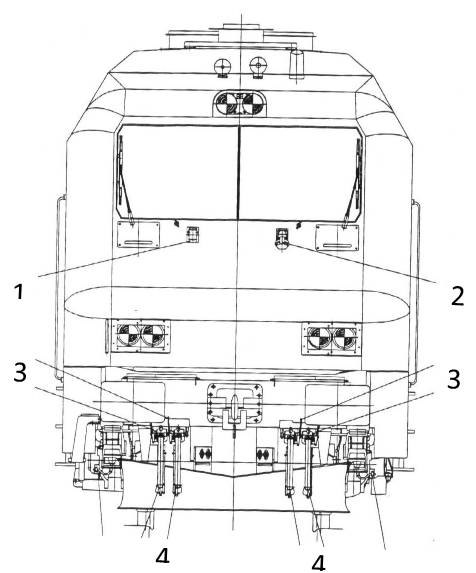 	Το εξάρτημα με αρ. 1 είναι η πρίζα UIC 	Το εξάρτημα με αρ. 2 είναι η πρίζα αγωγού θέρμανσης	Το εξάρτημα με αρ. 2 είναι η πρίζα διπλής έλξης	Τα εξαρτήματα με αρ. 4 είναι οι κρουνοί απομόνωσης αγωγού αέραΘέμα 1ο ΠΕΓια την Α/Α Railbus το παρακάτω σχήμα αφορά σε : (Επιλέξτε το σωστό)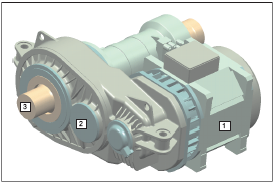 Θέμα 2ο ΠΕΓια τη   Δ/Η Adtranz όταν πιεσθεί ο πιεστικός διακόπτης «ταχύτητα σταθερή» στη θέση «έλξη» του διακόπτη έλξης:Θέμα 1ο ΕΑΠοιες είναι οι χρήσεις  των ηλεκτροκινητήρων στο δηζελοηλεκρτοκίνητο τροχαίο υλικό;ΑπάντησηΟι ηλεκτροκινητήρες, ελεγχόμενοι από το μετατροπέα έλξης, λειτουργούν ως κινητήρες έλξης  Επιπλέον, οι κινητήρες μπορούν επίσης να χρησιμοποιηθούν ως γεννήτριες που μετατρέπουν  τη μηχανική ενέργεια σε ηλεκτρική ενέργεια με έναν ελεγχόμενο τρόπο. Αυτό το χαρακτηριστικό γνώρισμα επιτρέπει τη χρήση τους ως ηλεκτροδυναμική πέδη. Αυτή η παραγόμενη ηλεκτρική  ενέργεια ανατροφοδοτείται στο DC κύκλωμα όπου καταναλώνεται στις αντιστάσεις πέδεις . Επιπλέον, στο  ενδιάμεσο  κύκλωμα  παράγεται τάση   η οποία  τροφοδοτεί  τα βοηθητικά συστήματα. Θέμα 2ο ΕΑΠοια η λειτουργία του διακόπτη έλξης – πέδης στη ΔΗ Adtranz; ΑπάντησηΟ διακόπτης έλξης – πέδης είναι το εξάρτημα χειρισμού για τη ρύθμιση των ηλεκτρικών δυνάμεων έλξης πέδης  Με το διακόπτη έλξης – πέδης ρυθμίζεται η πρέπουσα τιμή της ελκτικής δύναμης. Η  πρέπουσα τιμή της ελκτικής δύναμης είναι το ποσοστιαίο μέρος της μέγιστης ελκτικής δύναμης το οποίο εξαρτάται από την ταχύτητα.Ομοίως κατά την πέδηση ρυθμίζεται η πρέπουσα τιμή της δύναμης πέδης.ΑΜετατροπέα έλξης και μετάδοσης κίνησηςΒΑσύγχρονο ηλεκτροκινητήρα έλξης με τη στήριξή του στον άξοναΓΕνδιάμεσο κύκλωμα  - διασύνδεση μονάδας παραγωγής ισχύος  συστημάτων κατανάλωσης ισχύοςΔΚοχλιωτός αεροσυμπιεστήςΑΔιατηρείται σταθερή η πρέπουσα τιμή της ελκτικής δύναμηςΒΑπενεργοποιείται η έλξη προκειμένου να διατηρηθεί σταθερή η ταχύτηταΓΕνεργοποιείται η άμεση πέδη προκειμένου να διατηρηθεί σταθερή η ταχύτηταΔΣε μια πορεία κατωφέρειας η ελκτική δύναμη δύναται να μειωθεί  αυτόματα και σε ακραία περίπτωση δημιουργείται δύναμη πέδησης, προκειμένου να διατηρηθεί σταθερή η ταχύτητα 